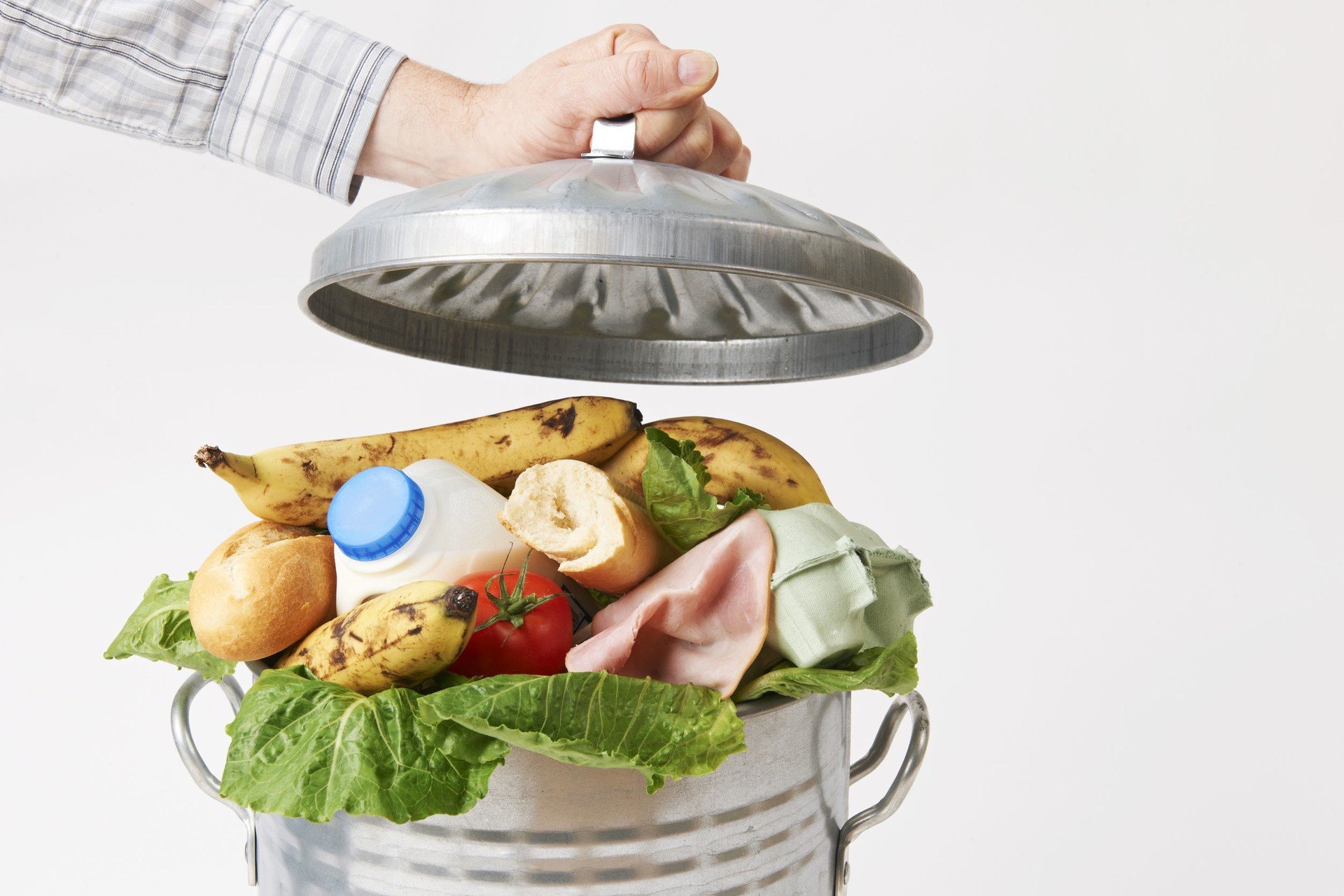 REGULAMIN SZKOLNEGO KONKURSU GASTRONOMICZNEGO
DLA UCZNIÓW ZESPOŁU SZKÓŁ EKONOMICZNO – GASTRONOMICZNYCH IM. ST. STASZICA W OTWOCKU„Stop! Szanuj żywność – nie marnuj jedzenia”I.     Postanowienia ogólneNiniejszy regulamin określa warunki, na jakich odbywa się konkurs pt. „Stop! Szanuj żywność – nie marnuj jedzenia”.Organizatorem konkursu jest nauczyciel Zespołu Szkół Ekonomiczno – Gastronomicznych im. St. Staszica 
w Otwocku – p. Piotr Sabała.Konkurs trwa do dnia 13 października 2022 roku do godziny 16:00.Uczestnictwo w konkursie jest dobrowolne.II.Przedmiot i celkonkursuPrzedmiotem konkursu jest samodzielne wykonanieprzez ucznia/uczniówplakatu informacyjnego na temat niemarnowania żywności, dbania o planetę i zmiany nawyków żywieniowych. Celem konkursu jest:- wyłonienie najlepszych prackonkursowych;- aktywizacja uczniów przez rozbudzenie ich kreatywności orazsamodzielności;- pobudzenie aktywności twórczej i artystycznej;- wymiana artystycznych doświadczeń;- popularyzacja niemarnowania żywności na terenie szkoły;- wspieranie rozwoju uczniów uzdolnionych;- wdrażanie uczniów do samokształcenia;- rozwijanie uzdolnień i pogłębianie zainteresowań uczniów;- kształtowanie umiejętności wyszukiwania potrzebnych informacji w dostępnych źródłach;- rozpowszechnianie informacji na temat niemarnowania żywności, dbania o planetę i zmiany nawyków żywieniowych;- przedstawienie własnych sposobów na niemarnowanie żywności;- integracja młodzieży i motywowanie do współzawodnictwa.III.     UczestnicykonkursuUczestnikiem konkursu, na warunkach określonych w regulaminie konkursu mogą byćindywidualni uczniowie
lub 2-osobowe zespoły uczniówZespołu Szkół Ekonomiczno – Gastronomicznych im. St. Staszica w Otwocku.W konkursie mogą wziąć udziałwszyscy chętni uczniowieZSEG w Otwocku.Warunkiem uczestnictwa jest dostarczenie do organizatora pracy konkursowej do dnia 13października2022r.  
do godz. 16:00.Po upływie wskazanego terminu prace konkursowe nie będą przyjmowane.IV.     ZasadykonkursuUczestnik przygotowuje pracę konkursową zgodną z tematemkonkursu.Zadanie konkursowe polega na samodzielnym wykonaniu (liczy się własna inwencja twórcza)plakatu informacyjnego odnośnie niemarnowania żywności, dbania o planetę i zmiany nawyków żywieniowych.   Każdy uczestnik/zespół może wykonać tylko jeden plakat.    Praca może być wykonana dowolną techniką plastyczną (malowanie, rysowanie, wycinanie, wyklejanie, kolaż, fotokolaż) lub przy wykorzystaniu programu komputerowego. Przyniesiona praca powinna być opisana (imię i nazwisko twórcy/twórców oraz klasa).Spośród przygotowanych prac jury konkursowe wyłoni trzynajlepszeprace.Ogłoszenie wyników nastąpi dnia 20 października 2022r. do godz.12:00.Organizator poinformuje uczestników o werdykcie konkursu za pomocą dziennika elektronicznego Librus oraz za pomocą strony internetowejZSEG w Otwocku. V.     Komisja konkursowaOrganizator:powołuje i odwołuje Komisję Konkursową, która składa się co najmniej z trzech nauczycieli oraz dwóch przedstawicieli uczniów;określa organizację oraz tryb pracy Komisji Konkursowej;sprawuje nadzór nad Komisją Konkursową w zakresie zgodnościrozstrzygnięcia Konkursu z Regulaminem Konkursu;zatwierdza rozstrzygnięcie Konkursu, które jest ostateczne i nieprzysługuje od niego odwołanie.VI.    Kryteria ocenyPrzy ocenie prac, jury konkursowe kierować się będzie następującymi kryteriami:zgodność pracy z tematyką konkursu;stopień trudności wykonania;pomysłowość i oryginalność wykonanej pracy;estetyka wykonania i atrakcyjność przygotowanej pracy konkursowej.VII.NagrodyOrganizator konkursu dla autorów najlepszych prac przygotuje nagrody rzeczowe orazdyplomy.   Dla wszystkich uczestników konkursu przewidziane są oceny z jednego przedmiotu. Organizator zastrzega sobie możliwość przyznania dodatkowych wyróżnień.Informacja o sposobie przekazania nagrody zostanie udostępniona zwycięzcom przez organizatorów poprzez przesłanie wiadomości na dzienniku elektronicznym Librus.  	Organizator przewiduje przekazanie nagród w maksymalnym terminie do 31 października 2022 r.VIII.     Prawa autorskieUczestnik konkursu, biorąc w nim udział oświadcza, iżwyraża zgodę na publikację zdjęć wykonanego przez siebie przestrzennego modelu atomuw szkolnych mediach elektronicznych, takich jak strona internetowa Szkoły czy Facebook.IX.     Postanowienia końcoweOrganizator zastrzega sobie prawo do opublikowania imion, nazwisk, zdjęć fotograficznych wykonanych prac 
i informacji o zwycięzcach i uczestnikach konkursu.W sprawach nieuregulowanych niniejszym regulaminem konkursu stosuje się przepisy powszechnie obowiązującego prawa polskiego.Wykonanie i przyniesienie pracy konkursowej jest jednoznaczne z akceptowaniem regulaminu konkursu.Dane osobowe są przetwarzane wyłącznie w celach związanych z organizacją i przeprowadzeniem konkursu oraz przyznaniem nagród.Podanie danych ma charakter dobrowolny, lecz niezbędny do wzięcia udziału, a w przypadku przyznania nagrody - do jej wydania.Organizator konkursu zastrzega sobie prawo zmiany regulaminu i warunków konkursu w czasie trwania konkursu, jeżeli jest to uzasadnione celem konkursu i nie wpłynie na pogorszenie warunków uczestnictwa w konkursie. Zmiany te nie mogą naruszyć praw już nabytych przez uczestników konkursu. Wszyscy uczestnicy zostaną o tym fakcie powiadomieni poprzez zamieszczenie informacji o zmianie za pomocą dziennika elektronicznego Librus i na stronie internetowej Szkoły. Wszelkie pytania należy kierować do p. Piotra Sabały – osobiście lub za pośrednictwem dziennika elektronicznego Librus.